Publicado en Madrid el 22/02/2024 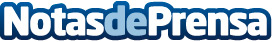 Tratamiento preparto y posparto: Clínica Ferraro ayuda a eliminar líquidos y estrías por el embarazoClínica Ferraro aplica una innovadora tecnología de última generación ofreciendo un tratamiento personalizado no invasivo de rápida recuperación para eliminar las estrías durante y después del embarazo.  Asimismo ofrece un tratamiento drenante linfático que logra una mayor ligereza y bienestar en la mujer durante el embarazoDatos de contacto:Andrés del ValClínica Ferraro607397172Nota de prensa publicada en: https://www.notasdeprensa.es/tratamiento-preparto-y-posparto-clinica Categorias: Nacional Madrid Belleza Bienestar Servicios médicos http://www.notasdeprensa.es